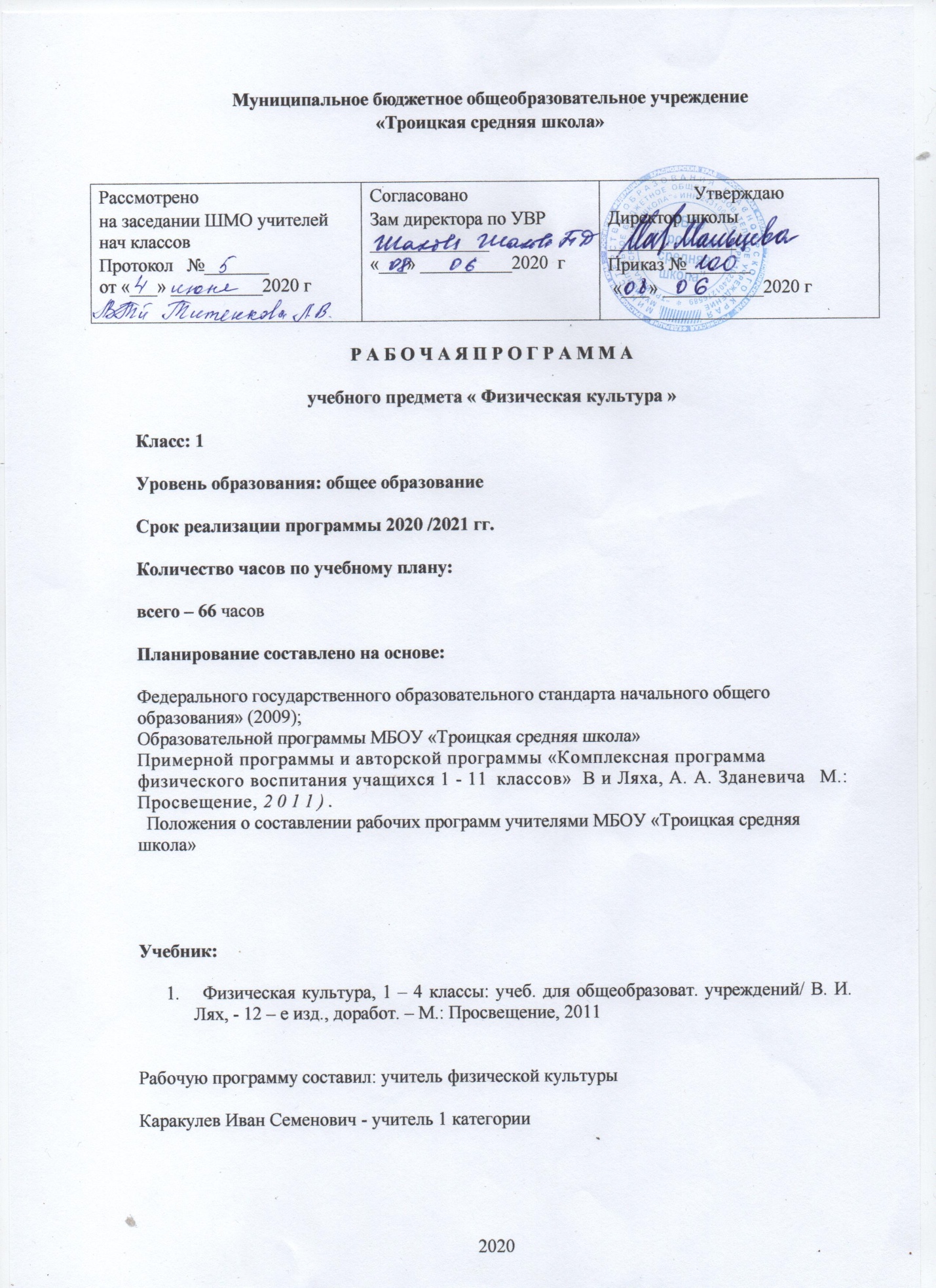 Результаты изучения учебного предмета «Физическая культура»Базовым результатом образования в области физической культуры и спорта в начальной школе является освоение учащимися основ физкультурной деятельности. Кроме того предмет «Физическая культура» способствует развитию личностных качеств учащихся и является средством формирования у обучающихся универсальных способностей (компетенций). Эти способности (компетенции) выражаются в метапредметных результатах образовательного процесса и активно проявляются в разнообразных видах деятельности (культуры), выходящих за рамки предмета «Физическая культура»Универсальными компетенциями учащихся на этапе начального общего образования по физической культуре являются:— умения активно включаться в коллективную деятельность, взаимодействовать со сверстниками в достижении общих целей;— умения доносить информацию в доступной, эмоционально-яркой форме в процессе общения и взаимодействия со сверстниками и взрослыми людьми.Личностными результатами освоения учащимися содержания программы по физической культуре являются следующие умения:— активно включаться в общение и взаимодействие со сверстниками на принципах уважения и доброжелательности, взаимопомощи и сопереживания;— проявлять положительные качества личности и управлять своими эмоциями в различных (нестандартных) ситуациях и условиях;— проявлять дисциплинированность, трудолюбие и упорство в достижении поставленных целей;— оказывать бескорыстную помощь своим сверстникам, находить с ними общий язык и общие интересы.Метапредметными результатами освоения учащимися содержания программы по физической культуре являются следующие умения:— характеризовать явления (действия и поступки), давать им объективную оценку на основе освоенных знаний и имеющегося опыта;— находить ошибки при выполнении учебных заданий, отбирать способы их исправления;— общаться и взаимодействовать со сверстниками на принципах взаимоуважения и взаимопомощи, дружбы и толерантности;— обеспечивать защиту и сохранность природы во время активного отдыха и занятий физической культурой;— технически правильно выполнять двигательные действия из базовых видов спорта, использовать их в игровой и соревновательной деятельности.Предметными результатами освоения учащимися содержания программы по физической культуре являются следующие умения:— представлять физическую культуру как средство укрепления здоровья, физического развития и физической подготовки человека;— бережно обращаться с инвентарём и оборудованием, соблюдать требования техники безопасности к местам проведения;— взаимодействовать со сверстниками по правилам проведения подвижных игр и соревнований;— в доступной форме объяснять правила (технику) выполнения двигательных действий, анализировать и находить ошибки, эффективно их исправлять;Содержание учебного предметаКалендарно – тематическое планирование№Название разделаСодержание разделаКол-во часов1Легкая атлетика 
 Ходьба под счет. Ходьба на носках, на пятках.Обычный бег. Бег с ускорением.Бег на короткие дистанцииРазновидности ходьбы. Бег с ускорением.Метание малого мяча из положения стоя грудью по направлению метания на заданное расстояние.Прыжки с продвижением впередПрыжок в длину с места.Метание малого мяча из положения стоя грудью по направлению метания.Прыжки на одной ноге, на двух на месте. 112ГимнастикаАкробатика. Строевые упражнения . Основная стойка.Основная стойка. Построение в колонну по одному.Основная стойка. Построение в шеренгу.Основная стойка. Построение в круг.Равновесие. Строевые упражненияРазмыкание на вытянутые в стороны руки. Повороты направо, налево.Подтягивания, лежа на животе на гимнастической скамейке.Опорный прыжок. Лазание по гимнастической стенкеЛазание по канатуЛазание по гимнастической стенке в упоре присев и стоя на коленях.Повороты направо, налево. Выполнение команд «Класс, шагом марш!», «Класс, стой!».173Подвижные игры 
 Подвижные игры. Эстафеты.Эстафеты. Развитие скоростно-силовых способностейИгры «Через кочки и пенечки», «Кто дальше бросит».Игры «Волк во рву», «Посадка картошки».Игры «Капитаны», «Попрыгунчики-воробушки».Игры «Пятнашки », «Два Мороза». Эстафеты.Игры «Капитаны», «Попрыгунчики-воробушки».Игры «Удочка», «Компас».Эстафеты. Развитие скоростно-силовых способностейИгры «Лисы и куры», «Точный расчет».Игры «Прыгающие  воробушки», «Зайцы в огороде». 154 Подвижные игры на основе баскетбола Подвижные игры на основе баскетбола. Бросок мяча снизу на местеБросок мяча снизу на местеБросок мяча снизу на месте в щит. Ловля и передача мяча снизу на месте.Бросок мяча снизу на месте. Ловля мяча на месте.Бросок мяча снизу на месте в щит. Эстафеты с мячами. Игра «Мяч  соседу» 155Кроссовая подготовка Равномерный бег Чередование ходьбы, бега. Подвижная игра «Пятнашки».Сочетание различных видов ходьбы. Бег с изменением направления, ритма и темпаПрыжок в длину с разбега с отталкиванием одной и приземлением на две ноги.8№п/пТема урокаКол-во часовДатаДата№п/пТема урокаКол-во часовпланфакт1Ходьба под счет. Ходьба на носках, на пятках.103.092Ходьба под счет. Ходьба на носках, на пятках.104.093Обычный бег. Бег с ускорением.110.094Бег на короткие дистанции111.095Разновидности ходьбы. Бег с ускорением.117.096Прыжки на одной ноге, на двух на месте.118.097Прыжки с продвижением вперед.124.098  Прыжок в длину с места.125.099Метание малого мяча из положения стоя грудью по направлению метания.101.1010Метание малого мяча из положения стоя грудью по направлению метания.1 02.1011Метание малого мяча из положения стоя грудью по направлению метания на заданное расстояние.108.1012Акробатика. Строевые упражнения . Основная стойка.109.1013Основная стойка. Построение в колонну по одному.115.1014Основная стойка. Построение в шеренгу.116.1015Основная стойка. Построение в шеренгу.122.1016Основная стойка. Построение в круг123.1017Основная стойка. Построение в круг.105.1118Равновесие. Строевые упражнения106.1119Равновесие. Строевые упражнения112.1120Размыкание на вытянутые в стороны руки. Повороты направо, налево.113.1121Повороты направо, налево. Выполнение команд «Класс, шагом марш!», «Класс, стой!».119.1122Повороты направо, налево. Выполнение команд «Класс, шагом марш!», «Класс, стой!».120.1123Повороты направо, налево. Выполнение команд «Класс, шагом марш!», «Класс, стой!».126.1124Опорный прыжок. Лазание по гимнастической стенке.127.1125Лазание по канату103.1226Лазание по канату104.1227Лазание по гимнастической стенке в упоре присев и стоя на коленях.110.1228Подтягивания, лежа на животе на гимнастической скамейке.111.1229Подвижные игры. Эстафеты.117.1230Эстафеты. Развитие скоростно-силовых способностей118.1231Эстафеты. Развитие скоростно-силовых способностей124.1232Эстафеты. Развитие скоростно-силовых способностей125.1233Эстафеты. Развитие скоростно-силовых способностей114.01 34Игры «Через кочки и пенечки», «Кто дальше бросит».1 15.0135Игры «Волк во рву», «Посадка картошки».121.0136Игры «Капитаны», «Попрыгунчики-воробушки».122.0137Игры «Пятнашки », «Два Мороза». Эстафеты.128.0138Игры «Прыгающие  воробушки», «Зайцы в огороде». 129.0139Эстафеты. Развитие скоростно-силовых способностей104.0240Игры «Лисы и куры», «Точный расчет».105.0241Игры «Лисы и куры», «Точный расчет».118.0242Игры «Удочка», «Компас».119.0243Игры «Удочка», «Компас».125.0244Подвижные игры на основе баскетбола. Бросок мяча снизу на месте126.0245Бросок мяча снизу на месте104.0346Бросок мяча снизу на месте105.0347Бросок мяча снизу на месте111.0348Эстафеты с мячами. Игра «Мяч  соседу».112.0349Бросок мяча снизу на месте. Ловля мяча на месте.118.0350Бросок мяча снизу на месте. Ловля мяча на месте.119.0351Бросок мяча снизу на месте в щит. 101.0452Бросок мяча снизу на месте в щит. 102.0453Бросок мяча снизу на месте в щит. 108.0454Бросок мяча снизу на месте в щит. Ловля и передача мяча снизу на месте.109.0455Бросок мяча снизу на месте в щит. Ловля и передача мяча снизу на месте.115.0456Бросок мяча снизу на месте в щит. Ловля и передача мяча снизу на месте.116.0457Бросок мяча снизу на месте в щит. Ловля и передача мяча снизу на месте.122.0458Бросок мяча снизу на месте в щит. Ловля и передача мяча снизу на месте.123.0459Равномерный бег Чередование ходьбы, бега. Подвижная игра «Пятнашки».129.0460Равномерный бег Чередование ходьбы, бега. Подвижная игра «Пятнашки».130.0461  Сочетание различных видов ходьбы. Бег с изменением направления, ритма и темпа.106.0562  Сочетание различных видов ходьбы. Бег с изменением направления, ритма и темпа.107.0563  Сочетание различных видов ходьбы. Бег с изменением направления, ритма и темпа.113.0564Прыжок в длину с разбега с отталкиванием одной и приземлением на две ноги.114.0565Прыжок в длину с места, с разбега с отталкиванием одной и приземлением на две ноги.120.0566Подвижная игра «Защита укрепления». Эстафеты.121.05